PARISH NEWS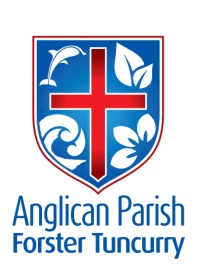 PENTECOST 5 – THE DAY OF SALVATION24th JUNE, 2018.Who then is this, that even the wind and the sea obey him?	Mark 4:41BISHOP PETER invites all Anglicans to pray that God will guide us with wisdom and insight we need by regularly praying this prayer: -Come Holy Spirit of God,restore the lives which, without you, are lifeless and dead;kindle the hearts, which without you, are cold and dull;enlighten the minds which, without you, are dark and blind;fill the church which, without you, is an empty room;teach us how to praise and praythat we may grow together in loveand have courage to make wise decisionsas servants, messengers and ambassadors of God’s reign,all this we ask in the name of Jesus Christ, our Lord. Amen.OUR PARISH VISION –	“We will connect meaningfully with our community in order to inspire hope and transformed lives through faith in Jesus.” OUR MISSION TARGET FOR THE MONTH OF JUNE IS LIZ BURNS –Liz Burns is serving the Lord in Dodoma, Tanzania, with the Church Missionary Society.  CMS is a fellowship of Christian people committed to cross-cultural mission – A world that knows JesusOur parish has a target of $2,500.00 to be raised.JUNE MINI LUNCH –A note from the Parish Council helpers who served the mini lunch.  Total profit  $448.60 – which has gone towards the target for Liz Burns   Judy Hall1 THESSALOIANS 5:16-18Be joyful always; pray continually; give thanks in all circumstances, for this is God’s will for you in Christ Jesus.DISCUSSING DEMENTIA –The Uniting Church of Forster-Tuncurry are once again holding an informative seminar on dementia – this time focusing on “Caring”……caring for those living with dementia AND the carers.   Presented by Rev. Frank Van  Der Korput  on Saturday, 4th August, 9.30am to 12 noon.  Cost $10 (incl. morning tea and notes). 	( See promotional notice)Bookings: Pastor Geoff Battle 6555 8573 or Jenny Pulling 0425 365889.TODDLER TIME –No response so far to the request for extra helpers!!So, if we could have a few more helpers – for both the activity part of the morning also for the kitchen – even if you only have an hour to spare.  You do need to have a “working with children” check.   Please talk to Trish 0433 952360 or call the office 5543 7683.NAIDOC WEEK This year NAIDOC week begins on Sunday July 8. To celebrate this there will be a special service at St. Albans at 9:30 a.m. as part of the all age/ contemporary service. This year the theme is “Because of her, we can”. The Culture and Christ group from St. Nicholas is working on the service in conjunction with me and some extra activities are planned for that morning. So that all might be in this event I ask you to consider who might be a woman in your life who has been a strong influence on who you have become or who you are. There will be more details next week on other ideas on how to be active on that day – a day to celebrate COMMUNITY. Feel free to contact me with ideas or questions. 	Rev. Helen QuinnHave you collected your copy of The Encounter? SAVE THE DATE – SUNDAY, 30TH SEPTEMBER –This is a fifth Sunday, and a Parish Lunch is being planned – details to come.BUNNINGS BBQ DATES-Please mark these two dates on your calendar, Saturday, 28th July and Saturday, 6th October – a helpful community oriented fund raiser for Toddler Time.RURAL AUSTRALIA FOR REFUGEES –Sister Jane Keogh gave a detailed report on conditions she found on recent visits to Manus Island Detention centre.  She spoke of her distress at these. The Christian Churches have continued to speak the gospel of Jesus Christ, who had compassion on the outcast and unloved, in order to promote a more compassionate society………Wendy Williamson.ST. ALBAN’S KITCHEN –If all goes to plan St. Alban’s kitchen will be torn out by volunteers  early in July.  A new floor will be laid later  then tiles put on walls before installation of new dishwasher and work benches.  At the same time a shower will be installed in the disabled toilet area.  Much of the cost involved has been met by a generous parishioner.  Clive Davies, Rector’s Warden.PSALM 133 –As Clive & I prepared for our Growth Group I found this –“Psalm 133 give us two wonderful pictures of how good it is when believers live in unity.  Oil represents God’s Spirit.  When it pours down Aaron’s whole body it symbolizes how God’s love drenches those who are totally devoted to him.  Likewise, dew falling on the mountains is an image of God’s promise to nourish the land and bring fruitfulness to his people.Even when we’re living in unity, there’s still room for us to have different opinions.  We just have to be willing to lay down our own preferences so that Jesus Christ is glorified.  As we remain devoted to him and to one another, he will make us a holy, unselfish people – among whom he delights to dwell.”From NIV Christian Growth Study Bible- the shortest psalm and yet such a beautiful message.AS WE WORSHIP OUR GOD WE INCLUDE IN OUR PRAYERS THIS WEEK-In Our Parish:Bishop Peter’s prayer for God’s guidanceOur special prayer for a Families MinisterStudy, reflection, prayer and growth groups.We pray daily for people with ongoing needs- Hugo Walmsley, Elaine Latta, Alan Winston, Dianne Hardin, Nina Learmond, Rosalyn Ferris, Ellla Engel, Jenny Lawson, Maureen Armstrong, George Hodgson, Leonie Bell, Keith Bell and Louise.If you would like to add someone to the Parish Prayer list, be sure to obtain permission from the person concerned and then contact the Parish Office 5543 7683, thanks.We commend to God’s keeping those who have recently died and we pray for those who mourn their passing.We remember with thanks those we have loved who anniversary occurs at this time – Pearl Adell Martin, Max Henry Reid.NEXT SUNDAY – FIRST SUNDAY OF THE MONTH-	Monthly BBQ at St. Alban’s – commences 12 noon – bring along the food you’d like to eat, a drink – cutlery and crockery supplied, a time to relax together.OUR SPECIAL PRAYER FOR A FAMILIES MINISTER –Loving and Generous God,We bring before you all who minister in your name in this parish and we pray for the need for a families’ minister.Please give wisdom and guidance on the raising of finance to support this outreach.  May we approach this with the generosity of Spirit you show to us.  Give to those who will be tasked with this selection courage, guidance, sensitivity and discernment in the implementation of this ministry initiative.  We ask these things through your Son our Saviour, Jesus Christ our Lord. Amen.SUPPORT TO DEFENCE ANGLICAN CHAPLAINCY-RAAF Specialist Reserve ChaplainsWar Widows and Widowers and the work of LegacyVocations and trainingPriests and deacons who are in parish placements preparing to return to the Defence Force as ChaplainsChristian organisations ministering to Defence personnelCONTACT DETAILS Senior Minister/Rector:	 Rev’d Mark Harris			0425 265 547			revmarkharris@icloud.com Priest in Local Mission:	 Rev’d Helen Quinn			0427 592 723Parish Office:		St. Alban’s Anglican Church:		5543 7683  			info@forsteranglican.com Parish Secretary:		Judy Hall		         		0400 890 728Op Shop:			Head St Car park			6555 4267 Book Shop:		bookshop@forsteranglican.com	5543 7683Parish Website: 		www.forsteranglican.com  Items for Parish News:	Phone Lyn Davies 0491 136455 or email: clivelyn46@gmail.com or Parish Office 5543 7683 by noon Wed, or text, thanks.Our bank details: BSB 705077 Account 000400710Account name: Anglican Parish of Forster/Tuncurry 	             